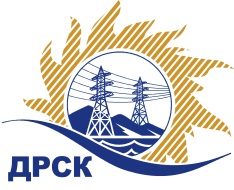 Акционерное Общество«Дальневосточная распределительная сетевая  компания»     (АО «ДРСК»)Протокол №148/УТПиР -ВПзаседания Закупочной комиссии по запросу предложений в электронной форме с участием только субъектов МСП  на право заключения договора на выполнение работ: «Реконструкция ВЛ 0,4 кВ г. Биробиджан для улучшения качества электроэнергии  филиал ЭС ЕАО».                                                                 (Лот № 166).СПОСОБ И ПРЕДМЕТ ЗАКУПКИ: запрос предложений в электронной форме с участием только субъектов МСП на право заключения договора на выполнение работ «Реконструкция ВЛ 0,4 кВ г. Биробиджан для улучшения качества электроэнергии  филиал ЭС ЕАО».  (Лот № 166).КОЛИЧЕСТВО ПОДАННЫХ ЗАЯВОК НА УЧАСТИЕ В ЗАКУПКЕ: 3 (три)  заявки.КОЛИЧЕСТВО ОТКЛОНЕННЫХ ЗАЯВОК: 0 (ноль) заявок.ВОПРОСЫ, ВЫНОСИМЫЕ НА РАССМОТРЕНИЕ ЗАКУПОЧНОЙ КОМИССИИ: О рассмотрении результатов оценки ценовых предложений Участников.О признании заявок соответствующими условиям Документации о закупке по результатам рассмотрения ценовых предложений Участников.О ранжировке заявок Участников.О выборе победителя закупки.РЕШИЛИ:    По вопросу № 1Признать объем полученной информации достаточным для принятия решения.Принять к рассмотрению ценовые предложения следующих участников:    По вопросу № 2Признать ценовые предложения следующих Участников:20658 ООО "СЕЛЬЭЛЕКТРОСТРОЙ", 21307 АО "ВСЭСС",21671 ООО "ЧИСТЫЙ ГОРОД"соответствующими условиям Документации о закупке и принять их к дальнейшему рассмотрению.    По вопросу № 3Утвердить расчет баллов по результатам оценки заявок: Утвердить ранжировку заявок:       По вопросу № 4Признать Победителем закупки Участника, занявшего 1 (первое) место в ранжировке по степени предпочтительности для Заказчика: ООО "ЧИСТЫЙ ГОРОД" (679000, г. Биробиджан, ул. Волочаевская, 41) с ценой заявки не более  4 783 030.47 руб. без учета НДС.Сроки выполнения работ:  Срок начала работ - с момента заключения договора. Срок окончания работ – не позднее 30 сентября 2019 г.Условия оплаты: в течение 30 (тридцати) календарных дней с даты подписания Сторонами документов указанных в пункте 4.2. Договора, на основании счёта, выставленного Подрядчиком, и с учётом пунктов 3.5.2., 3.5.3. Договора.Инициатору договора обеспечить подписание договора с Победителем не ранее чем через 10 (десять) календарных дней и не позднее 20 (двадцати) календарных дней после официального размещения итогового протокола по результатам закупки.Победителю закупки в срок не позднее 3 (трех) рабочих дней с даты официального размещения итогового протокола по результатам закупки обеспечить направление по адресу, указанному в Документации о закупке, информацию о цепочке собственников, включая бенефициаров (в том числе конечных), по форме и с приложением подтверждающих документов согласно Документации о закупке.Секретарь Закупочной комиссии 1 уровня  		                                        М.Г. ЕлисееваИсп. Чуясова.Тел. (4162) 397-268г.  БлаговещенскЕИС № 31807331331 (МСП)«22» февраля 2019 года№п/пДата и время регистрации заявкиНаименование, ИНН Участника и/или его идентификационный номер         11.01.2019 06:4620658 ООО "СЕЛЬЭЛЕКТРОСТРОЙ"14.01.2019 09:4421307 АО "ВСЭСС"15.01.2019 03:0421671 ООО "ЧИСТЫЙ ГОРОД"№п/пДата и время регистрации заявкиИдентификационный номер Участника         11.01.2019 06:4620658 ООО "СЕЛЬЭЛЕКТРОСТРОЙ"14.01.2019 09:4421307 АО "ВСЭСС"15.01.2019 03:0421671 ООО "ЧИСТЫЙ ГОРОД"Критерий оценки (подкритерий)Весовой коэффициент значимостиВесовой коэффициент значимостиКоличество баллов, присужденных заявке по каждому критерию / подкритерию
(без учета весового коэффициента значимости)Количество баллов, присужденных заявке по каждому критерию / подкритерию
(без учета весового коэффициента значимости)Количество баллов, присужденных заявке по каждому критерию / подкритерию
(без учета весового коэффициента значимости)Критерий оценки (подкритерий)критерия подкритерия20658 ООО "СЕЛЬЭЛЕКТРОСТРОЙ"21307 АО "ВСЭСС"21671 ООО "ЧИСТЫЙ ГОРОД"Критерий оценки 1: цена договора 90%-//-0,00800,00780,2334Критерий оценки 2: Деловая репутация (участие в судебных разбирательствах)10%-//-505Итоговый балл заявки 
(с учетом весовых коэффициентов значимости)Итоговый балл заявки 
(с учетом весовых коэффициентов значимости)Итоговый балл заявки 
(с учетом весовых коэффициентов значимости)0,510,010,71Место в ранжировке (порядковый № заявки)Дата и время регистрации заявкиНаименование, адрес и ИНН Участника и его идентификационный номерИтоговая цена заявки, 
руб. без НДС Возможность применения приоритета в соответствии с 925-ПП1 место15.01.2019 03:04  21671 ООО "ЧИСТЫЙ ГОРОД"4 783 030.47нет2 место11.01.2019 06:4620658 ООО "СЕЛЬЭЛЕКТРОСТРОЙ"5 009 131.00нет3 место14.01.2019 09:4421307 АО "ВСЭСС"5 009 363.00нет